8th October 2019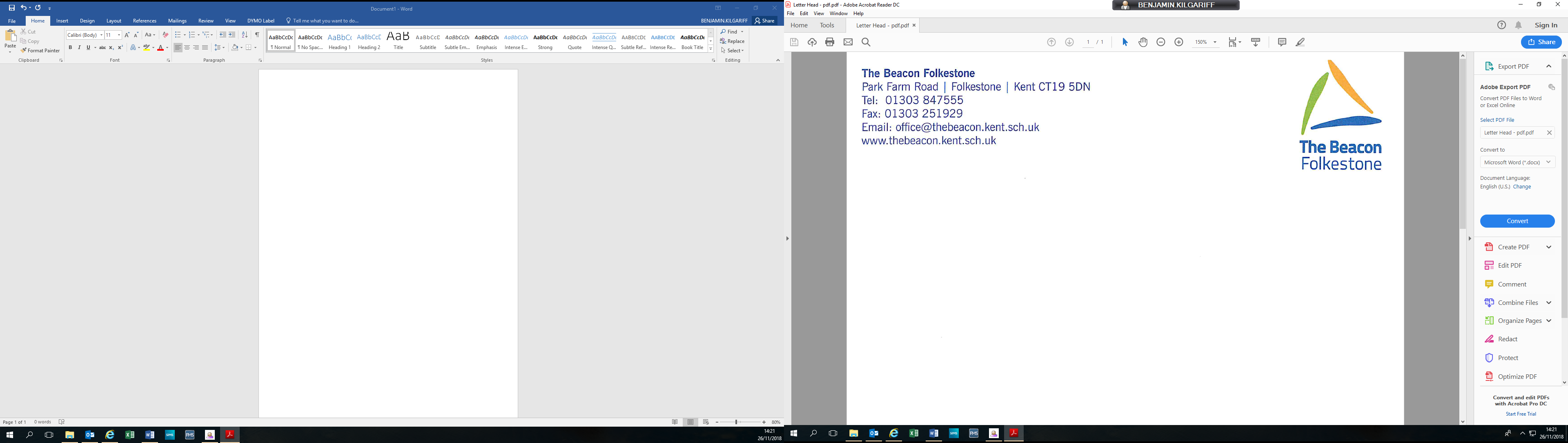 Dear Parent/Carer,At the Beacon we are always looking for ways to involve parents more in our work.  We see you as being essential partners in the support of our young people.   We believe that the more we work together in partnership, the more we can achieve.  For this reason we are getting together a group of parents to look at our provision in several key areas:  communication, progress, transition, education and training.  As well as celebrating areas of success we want to identify areas where we need to improve. As part of this work we want to work towards the ‘Leading Parent Partnership award’ and would very much like you to be involved.We are forming a ‘Parent forum’ which will meet once a term to examine our work in these areas and plan a way forward where we feel that there is room for improvement.  This group is not an opportunity to ask for information or address specific concerns around your child, it is an opportunity to get together with us to examine our work in the key areas I have outlined above. It is a real opportunity to play a part in making The Beacon the school you want it to be.If you would like to be a part of this group and want your voice to be heard then please fill in the slip below and return to reception.  If you have any questions please do not hesitate to contact me.The first meeting is on Wednesday 30th October at 2.00pm I very much look forward to working with you.Kind regards Alison Cole
Deputy Headteacher___________________________________________________________________Parent ForumTo: Alison ColeI would like to attend the Parent forum on Wednesday 30th October at 2:00pm.Signed……………..………………………Name………………..…………………………Date………………………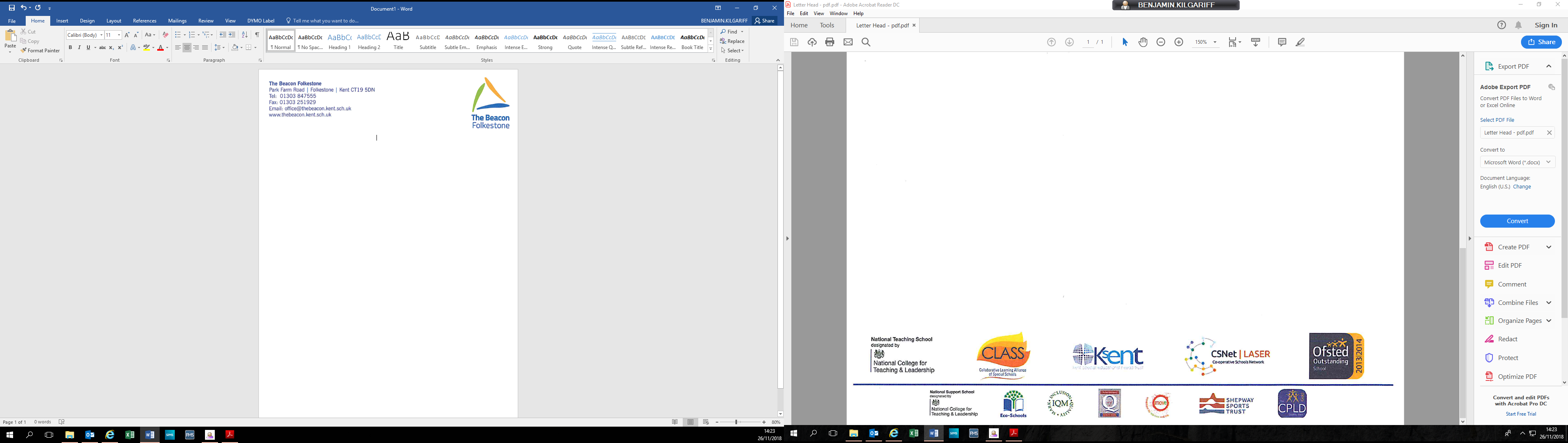 